Sprawozdanie cząstkowe z realizacji zadania Budżet Obywatelski! Akcja Masz Głos, Masz Wybór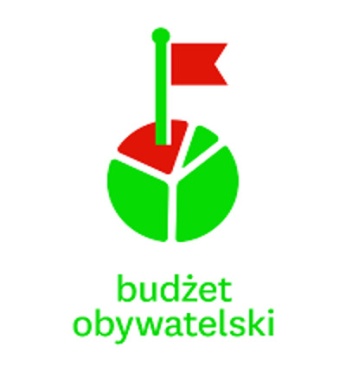 (do 30.06.2014)Nazwa organizacji / grupy: Fundacja PrzasnyskaMiejscowość i województwo: Przasnysz, województwo mazowieckieZespół: ile osób zajmuje się realizacją zadania w Waszej gminie? W Fundacji Przasnyskiej 2 osoby (prezes zarządu i wolontariuszka), w Urzędzie Miasta 2 osoby Zastępca Burmistrza i Sekretarz Miasta)Kontakt z mieszkańcami, władzami i ew. kandydatami. Prosimy o opisanie wszystkich działań, które podjęliście aby informować o zadaniu Budżet Obywatelski!, (np. spotkania z mieszkańcami, w których uczestniczyliście, spotkania z przedstawicielami władz, rozmowy telefoniczne, korespondencja e-mail).Obecność na komisjach Rady Miasta. Celem było przekazanie radnym informacji o otrzymanym dofinansowaniu na kampanie edukacyjną dotyczącą budżetu obywatelskiego z Funduszu Inicjatyw Obywatelskich.Spotkanie z przedstawicielami Urzędu Miasta Przasnysz. Celem spotkania było wspólne wstępne ustalenie działań związanych z wprowadzeniem BO w Przasnyszu. Praca nad pytaniami do kandydatów. Czy Wasza grupa zaczęła już pracować nad oceną budżetu obywatelskiego w mieście lub wypracowaniem propozycji? Z jakich korzystacie źródeł? Jakie tematy planujecie poruszyć?Opracowaliśmy plan wdrażania budżetu obywatelskiego. Pozyskaliśmy dotację z FIO na działania edukacyjne, promocyjne, obsługę procesu i ewaluację. Przygotowujemy się do uruchomienia wspólnie z Urzędem Miasta zespołu partycypacyjnego. Praca, którą wykonaliśmy ma charakter koncepcyjny. Jednak zależy nam na partycypacyjnym charakterze działań, dlatego też do stworzenia ostatecznego planu działań zaprosimy także przedstawicieli organizacji pozarządowych działających na naszym terenie oraz mieszkańców miasta.Opis procesu. Opiszcie krótko jak wygląda budżet obywatelski w Waszej gminie, na podstawie zebranych informacji? Jak wyglądają plany dotyczące BO? W Przasnyszu nie ma budżetu obywatelskiego. Są natomiast deklaracje ze strony przedstawicieli samorządu miejskiego dotyczące stworzenie BO w mieście. Rozpoczęliśmy wspólnie prace koncepcyjne nad procesem wdrażania. Propozycje. Czy na obecnym etapie realizacji zadania możecie sformułować już główne rekomendacje do zmian w realizacji lub wdrożenia procesu budżetu obywatelskiego w waszej gminie? Jeśli tak, to jakie? Podstawą wprowadzenia BO w Przasnyszu jest duża kampania informacyjno – edukacyjna skierowana do mieszkańców miasta oraz przedstawicieli samorządu, dzięki czemu BO nabierze realnie charakteru partycypacyjnego, a nie tylko fasadowego działania samorządu w okresie wyborów samorządowych. Inne działania. Czy podejmowaliście inne działania związane z budżetem obywatelskim lub kampanią profrekwencyjną? Opiszcie je krótko. Czy podjęliście jakieś działania na rzecz rozwoju grupy działającej na rzecz budżetu obywatelskiego? Jeśli tak to opiszcie je. Najważniejszym działaniem związanym z wprowadzeniem Budżetu Obywatelskiego było złożenie wspólnie z Miastem Przasnysz wniosku na dofinansowanie w ramach Funduszu Inicjatyw Obywatelskich na lata 2014 – 2020.  Nasz projekt otrzymał dofinansowanie między innymi na realizacje następujących działań związanych z BO:diagnoza stanu partycypacji w Przasnyszu,przeprowadzenie moderowanych dyskusji-warsztatów na temat samorządu, partycypacji, budżetu partycypacyjnego,szkolenia dla przedstawicieli władz samorządowych, organizacji pozarządowych, mediów, wolontariuszek i wolontariuszy oraz członkiń i członków zespołu ds. budżetu partycypacyjnego,przeprowadzenie kampanii informacyjno-promocyjnej dotyczącej partycypacji i budżetu partycypacyjnegoorganizacja ruchomego punktu edukacji obywatelskiejwarsztaty diagnostyczno-projektowe dla mieszkańców dotyczące pisania projektów do budżetu partycypacyjnegomonitoring realizacji projektów wybranych przez mieszkańcówewaluacja procesu współpracy i sformułowanie rekomendacji do kolejnego cyklu budżetDalsze działania – Wasze pomysły i plany.Czy planujecie spotkać się z mieszkańcami Waszej gminy i włączyć ich w przygotowanie pytań do kandydatów? Kiedy? W jakiej formie?Jakie macie pomysły na rozpowszechnianie informacji o kandydatach wśród mieszkańców? Z jakich form planujecie skorzystać? (np. organizacja debaty, internet, lokalne media, itp.)Dalsze nasze działania będą związane z wprowadzeniem BO w Przasnyszu. Akcja edukacyjna mieszańców rozpocznie się na przełomie lipca i sierpnia i trwać będzie do końca głosowania na projekty - najprawdopodobniej do połowy kwietnia 2015 (o ile władze lokalne zdecydują się na wprowadzenie BO). Będą się odbywać spotkania informacyjne, warsztaty i szkolenia związane z BO oraz zostanie stworzony ruchomy punk edukacyjny. Dodatkową formą promocji BO i edukacji mieszkańców będą między innymi: plakaty, ulotki, filmy promocyjne, informacje na stronach internetowych, informacje przekazywane lokalnym mediom.Współpraca. Jak oceniacie współpracę Urzędu podczas realizacji zadania?Do tej pory nie zidentyfikowaliśmy żadnych problemów związanych z podejmowaniem współpracy z Urzędem Miasta. Współpracę oceniamy pozytywnie.Inne informacje, które chcielibyście dołączyć do sprawozdania.Działania związane z BO w Przasnyszu będziemy prowadzić w sposób ciągły do końca listopada 2015. 